Ditton Infant SchoolPerson Specification  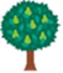 Teaching Assistant KS1                                                                                                                                   The following outlines the criteria for this post. Applicants should describe in their application how they meet these criteria.CRITERIAEssential or DesirableChecklistQUALIFICATIONSLevel 2 Diploma (or equivalent) would be an advantage.First Aid qualification (or be prepared to take on this role and undertake training)A-C passes in Maths and English GCSE (or equivalent) essential.DesirableDesirableEssentialEXPERIENCEPrevious experience of working with KS1 / EYFS children essential.Experience of carrying out interventions and basic assessments e.g. benchmarkingEssentialDesirableSKILLS AND ABILITIESBasic I.T. skills essentialGood numeracy and literacy skills including a good grasp of spelling and punctuationSpecialist training for SEND an advantageAbility to relate well to children and adults, understanding their educational and emotional needs and being able to respond accordingly essentialAbility to promote independence skills Ability to adapt resources / activities to meet the needs of the childCommitment to high standards, aspirations and wellbeingGood organisational skills essentialAbility to work independently and with initiative Ability to converse with professionals Ability to work as part of a team and be flexible A love for outdoor learningOther skills to offer the wider community of the school EssentialEssentialDesirableEssentialEssentialEssentialEssentialEssentialEssentialEssentialEssentialEssentialDesirableKNOWLEDGEKnowledge and procedures for supporting and leading learning activities essentialKnowledge and compliance with policies and procedures relevant to child protection, health and safety, security, Equal Opportunities and confidentiality essentialEssentialEssential